Legende:TB		Textband (jeweils mit Seitenangabe)BB		Begleitband (jeweils mit Seitenangabe)T		Lektionstext / 2. Seite der LektionTA		Aufgabe zum Lektionstext/Aufgabe zur Doppelseite („gut zu wissen“)G		Grammatikeinführung / 3. Seite der Lektion, obenGA		Aufgabe zur GrammatikeinführungÜ		Übung / 3. und 4. Seite der LektionD		Zusatztext „Auf Deutsch“ / 4. Seite der Lektion, untenDA		Aufgabe zu „Auf Deutsch“DÜ 		„Differenziert üben“LO		„Latein original“A		Aufgaben / zu „Gut zu Wissen“ oder InformationstextenWÜ 		Übung zum Wortschatz (Doppelseite im Anschluss an die Lernwortschätze)Gr		Grammatik [ergänzt durch F1, S, M etc.]Elemente der gleichen Lektion, die hintereinander stehen, werden voneinander getrennt durch Querstriche „—".Bearbeitungsstand: 04/2024Sprachkompetenz  Sprachkompetenz  1Wortschatz 
Die Schülerinnen und Schüler beherrschen und überblicken den Lernwortschatz in thematischer und grammatischer Strukturierung (ca. 900 Wörter).Die SuS können … 2die wesentlichen Bedeutungen und Bedeutungsvarianten der lateinischen Wörter nennen bzw. erklären.TB 31 Ü E			TB 57 Ü FTB 58 DÜ A			TB 73 Ü ETB 84 GA 2 – Ü C		TB 89 Ü ITB 95 Ü G			TB 110 GA 1TB 133 LO 1			TB 150 LO 2TB 157 Ü DBB 10 WÜ 3a		BB 16 WÜ 1BB 22 WÜ 1b – Ü 2		BB 28 WÜ 3bBB 34 WÜ 1a – WÜ 3b	BB 48 WÜ 2bBB 56 WÜ 1a		BB 68 WÜ 2a3typische semantisch-syntaktische Umfelder von Wörtern nennen und erklären.TB 36 GA 1 – GA 2		TB 37 Ü FTB 73 Ü E			TB 85 Ü F – Ü HTB 130 Ü B – Ü D		TB 131 Ü FTB 157 Ü EBB 16 WÜ 3a		BB 22 WÜ 1aBB 28 WÜ 2			BB 34 WÜ 2bBB 91 Gr S34den Wortschatz nach Wortarten und Flexionsklassen strukturieren.TB 18 Ü A			TB 22 GA 1 – Ü DTB 42 GA 3 – Ü B		TB 46 GA 1TB 56 GA 2 – Ü B		TB 63 Ü FTB 84 Ü B			TB 130 GA 3TB 138 GA 2BB 11 Gr F1			BB 43 Gr F1 – F2BB 49 Gr F1 – F2		BB 57 Gr F1BB 69 Gr F			BB 87 Gr F1BB 153 Gr F			BB 161 Gr F5wesentliche syntaktische und semantische Funktionen von Wortarten erklären.BB 11 Gr F1			BB 17 Gr S1BB 18 Gr S2 – S3		BB 30 Gr S3BB 43 Gr S			BB 70 Gr S3BB 76 Gr S			BB 89 Gr S1 – S2BB 112 Gr S2		BB 124 Gr S1BB 141 Gr S1		BB 142 Gr S3BB 173 Gr S16die lexikalische Grundform und Bedeutung unbekannter flektierter Wörter in einem Vokabelverzeichnis ermitteln.TB 52 Ü B			TB 57 Ü GTB 72 Ü A – ÜB		TB 95 Ü HTB 110 Ü B			TB 124 Ü BBB 62 WÜ 3a		TB 122 WÜ 2bBB 176 Gr M7Wörter einander thematisch oder pragmatisch zuordnen, d. h. Wortfamilien, Wortfelder, Sachfelder bilden.TB 21 TA 1			TB 65 TA 2TB 75 TA 1			TB 109 TA 1TB 115 TA 1			TB 123 TA 1TB 129 TA 1			TB 130 Ü CTB 155 TA 1BB 36 Gr M			BB 102 WÜ 2aBB 135 Gr M			BB 177 Gr M	8Die Schülerinnen und Schüler können grundlegende Regeln der Ableitung und Zusammensetzung lateinischer Wörter gezielt zur Aufschlüsselung neuer Wörter anwenden.TB 42 G – GA 1		TB 95 Ü GTB 106 GA 2 – Ü CBB 33 4. Spalte		BB 65 Gr MBB 71 Gr M			BB 72 4. SpalteBB 104 Gr M1		BB 170 Ü 2a9Die Schülerinnen und Schüler verfügen über einen erweiterten Wortschatz und eine reflektierte Ausdrucksfähigkeit in der deutschen Sprache.Die SuS können …10überwiegend selbstständig für lateinische Wörter und Wendungen sinngerechte und zielsprachengerechte Entsprechungen im Deutschen wählen.TB 36 GA 1 – GA 2		TB 52 GA 1TB 67 Ü H			TB 73 Ü GTB 77 Ü F			TB 89 Ü GTB 110 GA 3			TB 138 GA 1 – Ü CBB 74 WÜ 1b		BB 94 WÜ 2aBB 108 WÜ 111im Deutschen häufig gebrauchte Fremdwörter auf die lateinische Ausgangsform zurückführen und ihre Bedeutungsentwicklung in Fällen, in denen das Fremdwort seinen ursprünglichen Sinn verändert hat (z. B. pastor – Pastor), erklären.TB 31 Ü E			TB 85 Ü IBB 19 Gr M2			BB 42 WÜ 1BB 56 WÜ 3b		BB 68 WÜ 1BB 76 Gr S			BB 80 WÜ 1bBB 108 WÜ 3a		BB 177 Gr M12Die Schülerinnen und Schüler sind in der Lage, ihre Kenntnisse von Wortschatz und Wortbildungsregeln beim Erlernen weiterer Fremdsprachen anzuwenden.Die SuS können …13parallele Gesetzmäßigkeiten im Wortschatz des Lateinischen und dem anderer Sprachen erkennen und für dessen Verständnis und Erlernen nutzen.BB 19 Gr M2			BB 24 Gr M2BB 41 4. Spalte		BB 45 Gr MBB 68 WÜ 1			BB 82 Gr TBB 98f. Gr M2		BB 102 WÜ 3bBB 104 Gr M1		BB 116 WÜ 2aBB 151 4. Spalte 		BB 152 WÜ 1aBB 160 WÜ 3c		BB 170 WÜ 3BB 182 WÜ 2a14ihre erworbenen Kenntnisse fremdsprachlichen Vokabulars gezielt zur Aufschlüsselung und zum Verständnis lateinischer Vokabeln anwendenBB 41 4. Spalte		BB 66 4. SpalteBB 68 WÜ 1			BB 72 4. SpalteBB 78 4. Spalte 		BB 98f. Gr M2BB 101 4. Spalte		BB 102 WÜ 3bBB 116 WÜ 2a		BB 151 4. Spalte15die Bedeutung unbekannter Wörter dieser Sprachen, sofern sie noch in erkennbarer Nähe zum lateinischen Ursprungswort stehen, vermehrt erschließen.BB 45 Gr M			BB 68 WÜ 1BB 82 Gr T			BB 91 Gr S3BB 98f. Gr M2		BB 102 WÜ 3bBB 116 WÜ 2a16GrammatikDie Schülerinnen und Schüler beherrschen den lateinischen Formenbestand und können ihre Kenntnisse bei der Arbeit an anspruchsvolleren didaktisierten Texten anwenden.Die SuS können …17verwechselbare Formen unterscheiden, vor allem Verbformen von Formen der Nomina.TB 22 Ü C			TB 37 Ü ETB 73 Ü F			TB 84 Ü CTB 88 Ü D			TB 94 Ü DTB 130 Ü C			TB 148 Ü CBB 74 WÜ 3			BB 138 WÜ 2b18flektierte Formen, auch in schwieriger zu erkennenden Fällen wie bei Partizipien, gesteigerten Adjektiven und Pronomina sicher bestimmen und auf ihre lexikalische Grundform zurückführen.TB 18 Ü A			TB 22 Ü BTB 30 Ü B			TB 31 DATB 36 Ü D			TB 42 Ü BTB 57 Ü G			TB 66 Ü BbTB 124 Ü B			TB 130 Ü BTB 138 Ü B			TB 148 Ü BTB 156 Ü B 19unbekannte Formen mit Hilfe grammatischer Übersichten analysieren.TB 22 GA 1			TB 42 GA 1TB 42 Ü B			TB 46 Ü BTB 63 Ü F			TB 66 GA 1TB 72 GA 2			TB 72 Ü BTB 88 GA 2			TB 110 GA 2TB 124 GA 2			TB 124 Ü BTB 130 Ü B			TB 138 GA 220aus der Bestimmung der Formen die jeweilige Funktion der Formen im Satz erklären.TB 30 GA 3			TB 31 DA 1TB 52 GA 1			TB 56 Ü CTB 66 Ü C			TB 94 GA 1 – GA2TB 99 Ü F			TB 106 GA 1TB 138 Ü B21Die Schülerinnen und Schüler können Satzteile mit komplexeren Füllungsarten bestimmen.Die SuS können …22auch besondere Füllungsarten unterscheiden (z. B. für die Satzteile Subjekt und Objekt Infinitivkonstruktionen und Gliedsätze und für die Satzteile Attribut und Adverbiale auch Gliedsätze und Partizipialkonstruktionen).TB 53 Ü G			TB 62 Ü BTB 66 Ü C			TB 76 Ü BTB 94 Ü A			TB 124 Ü CTB 125 Ü D			TB 130 Ü B – DTB 157 Ü E23Die Schülerinnen und Schüler können in anspruchsvolleren didaktisierten Texten Satzarten und ihre Funktionen unterscheiden.Die SuS können …24weitere Ausdrucksformen für Aussagen, Fragen und Aufforderungen unterscheiden.TB 31 Ü D			TB 99 Ü ETB 116 GA 3			TB 116 Ü ATB 121 DÜ 2			TB 138 Ü BBB 51 Gr M1			BB 112 Gr S4BB 132f. Gr S225die syntaktische Mehrdeutigkeit von Gliedsätzen und satzwertigen Konstruktionen auf die für den Kontext zutreffende Funktion reduzieren.TB 62 Ü C			TB 110 GA 3TB 124 GA 3			TB 130 GA 1TB 130 Ü B – Ü D		TB 131 Ü ETB 138 GA 1 – GA 3	TB 139 Ü DTB 148 GA 1			TB 149 Ü FTB 156 Ü C			TB 157 DA BB 63f. Gr S			BB 124f. Gr S1BB 153f. Gr S		BB 173f. Gr S1BB 186f. Gr S426die Struktur komplexerer Satzgefüge erläutern.TB 47 Ü F			TB 56 Ü CTB 59 DÜ D			TB 62 Ü BTB 139 DABB 17 Gr S1 		BB 18 Gr S3BB 31 Gr M2			BB 58f. Gr MBB 90 Gr S3			BB 104 Gr S2BB 133f. Gr S3		BB 141 Gr S1BB 154 Gr S			BB 173 Gr S1BB 174 Gr S2BB 18927Die Schülerinnen und Schüler können Infinitiv- und Partizipialkonstruktionen aufgrund ihrer typischen Merkmale isolieren und auflösen.Die SuS können …28die Bestandteile der Konstruktionen analysieren.TB 62 Ü B			TB 103 DÜ CTB 110 GA 3			TB 111 Ü DTB 125 Ü D			TB 130 Ü BTB 139 DA 			TB 157 DABB 63f. Gr S			BB 124f. Gr S1BB 141 Gr S1		BB 153f. Gr S29bei der Übersetzung jeweils eine begründete Auswahl zwischen möglichen Übersetzungsvarianten kontextgemäß treffen.TB 107 Ü F			TB 110 Ü ATB 111 Ü D			TB 111 DTB 130 Ü D			TB 131 Ü ETB 138 GA 3			TB 139 Ü DTB 139 DA			TB 157 DABB 63f. Gr S			BB 124f. Gr S1BB 141 Gr S1		BB 141f. Gr S2BB 143f. Gr M1		BB 153f. Gr S30Die Schülerinnen und Schüler können sprachkontrastiv Strukturen im Lateinischen und im Deutschen vergleichen und bei der Übersetzung die Ausdrucksformen der deutschen Sprache zunehmend reflektiert gebrauchen. Die SuS können …31die Bedeutung lateinischer Tempora bestimmen und bei der Übersetzung eine dem deutschen Tempusgebrauch entsprechende Form der Wiedergabe wählen.TB 57 DA			TB 63 DATB 87 TA 1			TB 89 DTB 99 Ü F			TB 106 Ü CTB 117 DA			TB 124 Ü BBB 58 Gr S			BB 96 Gr S1BB 97 Gr M1			BB 174f. Gr S2BB 175 Gr S332Zeitstufen und Zeitverhältnisse bestimmen und zielsprachengerecht bei der Übersetzung berücksichtigen.TB 62 G			TB 63 Ü ETB 63 D – DA		TB 85 Ü GTB 94 Ü B			TB 95 Ü FTB 99 Ü F			TB 131 Ü FTB 148 GA 2			TB 157 Ü EBB 66 Gr S			BB 125 Gr S1BB 141 Gr S1		BB 143 Gr M1BB 153 Gr S			BB 175 Gr S2 33vom Deutschen abweichende Kasusfunktionen (z. B. Dativ, Genitiv) erklären und in einer zielsprachenadäquaten Übersetzung wiedergeben.TB 47 Ü D			TB 52 GA 1 – GA 2TB 52 Ü C			TB 53 Ü DTB 149 Ü DBB 43f. Gr S			BB 50 Gr S2BB 176 Gr S4		BB 185 Gr S234Die Schülerinnen und Schüler können die für die Grammatik relevante Fachterminologie in der Regel korrekt anwenden.TB 18 Ü A			TB 46 Ü ATB 42 Ü B			TB 66 Ü BbTB 138 GA 1			TB 138 Ü BBB 11 Gr F1			BB 12 Gr F2BB 43f. Gr S			BB 52 Gr M2BB 69 Gr S1			BB 132 Gr S1BB 161f. Gr S2		BB 176 Gr S4BB 185f. Gr S235Die Schülerinnen und Schüler können ihre an der lateinischen Grammatik gefestigte Strukturierungsfähigkeit zur Erschließung analoger Strukturen in weiteren Fremdsprachen einsetzen.Die SuS können …36Regeln der lateinischen Formenbildung mit denen in anderen Sprachen vergleichen sowie Gemeinsamkeiten und Unterschiede benennen.TB 23 Ü G			TB 95 Ü HTB 95 DABB 19 Gr M2			BB 25 Gr M2BB 98 Gr M2			BB 104 Gr M1BB 132 Gr S1		BB 144 Gr M137Regeln des lateinischen Tempusgebrauchs mit Regeln der Tempusverwendung in anderen Sprachen vergleichen und Gemeinsamkeiten und Unterschiede benennen.TB 57 DABB 58 Gr S			BB 96 Gr S1BB 97 Gr M1			BB 103 Gr S1BB 111f. Gr S138Regeln des lateinischen Satzbaus mit Regeln des Satzbaus in anderen Sprachen vergleichen und Gemeinsamkeiten und Unterschiede benennen.TB 19 Ü H			TB 19 DATB 23 DA			TB 53 Ü ETB 53 DA			TB 149 Ü FTB 149 DA			TB 157 DABB 24 Gr M1Textkompetenz  Textkompetenz  39Die Schülerinnen und Schüler können anspruchsvollere didaktisierte lateinische Texte vorerschließen.Die SuS können …40diese Texte, ggf. anhand von Leitfragen, durch Hörverstehen in ihren zentralen Aussagen erfassen.TB 55 TA 1			TB 71 TA 3TB 75 TA 4			TB 83 TA 3 – TA 4TB 93 TA 2			TB 97 TA 1TB 129 TA 141textsemantische Merkmale und textsyntaktische Merkmale weitgehend selbstständig aus den Texten herausarbeiten.TB 21 TA 1			TB 55 TA 1TB 87 TA 1TB 93 TA 1 – TA 2 – TA 3	TB 147 TA 142anhand dieser Merkmale begründete Erwartungen an Inhalt und Struktur des Textes formulieren.TB 55 TA 1			TB 65 TA 1TB 71 TA 2			TB 75 TA 1TB 83 TA 1			TB 105 TA 1TB 109 TA 1			TB 115 TA 1TB 123 TA 143Die Schülerinnen und Schüler können – überwiegend selbstständig – von einem Sinnvorentwurf ausgehend anspruchsvollere didaktisierte Texte satzübergreifend und satzweise erschließen (dekodieren). Die SuS können …44beim Lesevortrag weitgehend die Morpheme identifizieren, die wesentlichen Wortblöcke im Text markieren und die Ergebnisse für die Texterschließung nutzen.TB 29 TA 2			TB 35 TA 2TB 51 TA 2			TB 71 TA 3TB 75 TA 1			TB 83 TA 1TB 155 TA 145ihre Sinnerwartungen anhand der Untersuchung von Lexemen und Morphemen überprüfen.TB 41 TA 1			TB 45 TA 1TB 55 TA 1			TB 65 TA 1TB 75 TA 1			TB 97 TA 1TB 109 TA 1			TB 155 TA 146semantische und syntaktische Phänomene in der Regel sachgerecht bestimmen.TB 62 Ü B			TB 66 Ü CTB 125 Ü D			TB 130 Ü BTB 138 Ü B			TB 157 Ü E47die einzelnen Sätze unter Beachtung ihrer Syntax und Semantik in der Regel sach- und kontextgerecht erschließen.TB 51 TA 4			TB 52 GA 1TB 55 TA 1			TB 56 Ü CTB 59 DÜ D			TB 62 GA 1TB 97 TA 3			TB 115 TA 2TB 147 TA 448Die Schülerinnen und Schüler können ihr Verständnis anspruchsvollerer didaktisierter Texte in einer sprachlich und sachlich angemessenen Übersetzung dokumentieren (rekodieren).generell: alle Lektionstexte und alle ‚Auf Deutsch‘ TexteTB 124 Ü C			TB 125 Ü ETB 131 Ü E			TB 138 Ü BTB 139 Ü D			TB 157 Ü D49Die Schülerinnen und Schüler können die lateinischen Texte mit richtiger Aussprache und Betonung der sinntragenden Wörter und Wortblöcke vortragen.TB 35 TA 1			TB 38 DÜ TB 61 TA 3			TB 144 LO 1TB 150 LO 1			TB 158 LO 150Die Schülerinnen und Schüler sind in der Lage, anspruchsvollere didaktisierte Texte unter Anleitung zu interpretieren.Die SuS können …51die Thematik und den Inhalt dieser Texte mit eigenen Worten wiedergeben und ihren Aufbau nach grundlegenden, vor allem satz- und textgrammatischen, Merkmalen beschreiben.TB 35 TA 2			TB 83 TA 3TB 93 TA 2			TB 97 TA 3TB 105 TA 3			TB 109 TA 3TB 123 TA 2			TB 129 TA 2TB 147 TA 252zentrale Begriffe und sinntragende Wendungen im lateinischen Text nachweisen.TB 29 TA 2			TB 45 TA 2TB 51 TA 2			TB 65 TA 2TB 75 TA 4 – TA 5		TB 115 TA 2TB 137 TA 4			TB 147 TA 453auffällige sprachlich-stilistische Mittel untersuchen und ihre Funktion erklären.TB 51 TA 3			TB 61 TA 3TB 97 TA 2 			TB 115 TA 3TB 145 LO 4BB 187f. Gr M54verschiedene Textsorten anhand signifikanter Merkmale unterscheiden.TB 126f. LO			TB 127 LO ITB 132f. LOTB 147 TA 1			TB 150f. LOTB 151 LO IIIBB 51 Gr M1			TB 119 Gr M255Texte vor ihrem sachlichen und historischen Hintergrund erklären.TB 83 TA 3			TB 109 TA 2 – TA 3 TB 115 TA 2			TB 127 LO 2TB 145 LO 4			TB 151 LO 3 – LO 4 TB 159 LO 356Die Schülerinnen und Schüler können im Sinne historischer Kommunikation bei anspruchsvolleren didaktisierten Texten57Textaussagen reflektieren und bewerten.TB 41 TA 3			TB 61 TA 2TB 71 TA 3			TB 83 TA 3TB 105 TA 3			TB 109 TA 3TB 115 TA 2 – TA 4	TB 129 TA 3TB 137 TA 2			TB 155 TA 458alternative Modelle zu heutigen Lebens- und Denkweisen zur Kenntnis nehmen und nach kritischer Prüfung für ihr eigenes Urteilen und Handeln nutzen.TB 55 TA 3			TB 61 TA 2TB 83 TA 3			TB 93 TA 3TB 105 TA 3			TB 109 TA 3TB 129 TA 3 – TA 4	TB 137 TA 359Die Schülerinnen und Schüler erweitern durch das sprachkontrastive Arbeiten im Übersetzungsprozess zunehmend ihre Ausdrucks- und Kommunikationsfähigkeit im Deutschen.Die SuS können …60sich von ausgangssprachlichen Ausdrücken, Wendungen und Strukturen lösen und treffende Formulierungen in der deutschen Sprache wählen.TB 87 TA 2			TB 105 TA 2TB 111 Ü D			TB 124 GA 4TB 126 LO 1			TB 131 Ü ETB 138 GA 1			TB 148 GA 1TB 156 GA 2			TB 157 Ü DKulturkompetenz  Kulturkompetenz  61Die Schülerinnen und Schüler besitzen Kenntnisse auf kulturellen und historischen Gebieten der griechisch-römischen Antike und sind in der Lage, zu den in den Texten angesprochenen Problemen begründet Stellung zu nehmen.Die SuS können …62typische Strukturmerkmale des politischen und gesellschaftlichen Systems, zentrale Ideen und Wertvorstellungen sowie den Einfluss der Antike auf die europäische Kultur an markanten Beispielen erläutern.TB 20				TB 24f. TB 28				TB 29 TA 3TB 32f.			TB 48f.TB 68f.			TB 78f.TB 83 TA 3			TB 100f.TB 108			TB 109 TA 3TB 112f.			TB 118f.TB 129 TA 3 – TA 4 	TB 134f.63die sich in den Texten äußernde Andersartigkeit verschiedener antiker Lebensformen beschreiben sowie, auch mit Hilfe ihrer Kenntnisse modernen Lebens in unterschiedlichen Ländern, dazu Stellung nehmen.TB 29 TA 2 – TA 3		TB 48f.TB 60				TB 75 TA 5TB 83 TA 3			TB 93 TA 3TB 105 TA 3			TB 109 TA 3TB 129 TA 3 – TA 4	TB 147 TA 2TB 151 LO 3			TB 159 LO 4Methodenkompetenz  Methodenkompetenz  64Die Schülerinnen und Schüler können ein Repertoire grundlegender fachspezifischer Methoden sowie grundlegender Lern- und Arbeitstechniken für das selbstständige und kooperative Lernen anwenden.TB 29 TA 3			TB 49 A 3TB 55 TA 4			TB 93 TA 4TB 119 A 3			TB 122 A 2TB 125 Ü D			TB 137 TA 4TB 141 A 2			TB 151 LO IIBB 13 Gr M			BB 19 Gr M – Gr M2BB 24f. Gr M2		BB 44f. Gr MBB 50 Gr M1			BB 71 Gr MBB 98f. Gr M265WortschatzDie Schülerinnen und Schüler können ihren Lernwortschatz erweitern und durch regelmäßiges, zielgerichtetes Wiederholen sichern.Die SuS können …66systematisierte Vokabelverzeichnisse benutzen.BB 13 Gr M			BB 44f. Gr MBB 51f. Gr M2		BB 176f. Gr M67ihren Wortschatz durch Einbeziehung der Wortbildungslehre ordnen und erweitern.TB 56 GA 3			TB 95 Ü G – Ü HTB 148 Ü BBB 65 Gr M			BB 71 Gr MBB 104 Gr M1		BB 144 Gr M1BB 172 Gr F268Die Schülerinnen und Schüler kennen verschiedene Methoden des Erlernens und wiederholenden Festigens von Vokabeln (Sammeln, Ordnen, Systematisieren, Visualisieren etc.) und können69diese unter Nutzung unterschiedlicher Medien (z. B. Vokabelheft, Vokabelkartei, Lernprogramme) sicher anwenden.TB 58 DÜ ABB 13 Gr M			BB 44f. Gr MBB 51f. Gr M2		BB 98f. Gr M270dabei verstärkt eigene Lernbedürfnisse berücksichtigen.BB 13 Gr M			BB 19 Gr M1BB 25 Gr M2			BB 30 Gr M1BB 44f. Gr M			BB 51f. Gr M271Elemente der Wortbildungslehre zur Lernökonomie bei der Wiederholung und für die Erschließung neuer Wörter nutzen.BB 33 4. Spalte		BB 61 4. SpalteBB 65 Gr M			BB 71 Gr MBB 84 4. Spalte		BB 92 4. SpalteBB 104 Gr M1		BB 144 Gr M172Wort- und Sachfelder zur Erweiterung, Strukturierung und Festigung des Wortschatzes einsetzen.TB 65 TA 2			TB 109 TA 1TB 115 TA 1			TB 155 TA 1BB 36 Gr M			BB 102 WÜ 2aBB 163 Gr M1		BB 177 Gr M73das Weiterleben lateinischer Wörter im Deutschen oder auch in anderen Sprachen im Sinne kumulativen Lernens nutzen.TB 31 Ü E			TB 85 Ü IBB 19 Gr M2			BB 42 WÜ 1BB 45 Gr M			BB 56 WÜ 3bBB 68 WÜ 1			BB 76 Gr SBB 80 WÜ 1b		BB 82 Gr TBB 102 WÜ 3b		BB 108 WÜ 3aBB 177 Gr M74GrammatikDie Schülerinnen und Schüler können Methoden der Kategorienbildung und Systematisierung zum Aufbau, zur Festigung und Erweiterung ihrer Sprachkompetenz und zur Erschließung von Sätzen und Texten systematisch nutzen.Die SuS können …75Ordnungsschemata für die Identifikation von Formen undSatzteilen in unterschiedlichen Kontexten nutzenTB 18 Ü A			TB 22 Ü BTB 23 Ü E			TB 56 Ü CTB 72 Ü C			TB 89 Ü HTB 98 Ü B			TB 106 Ü CTB 130 Ü B			TB 156 Ü BBB 31 Gr M276eine Begleitgrammatik selbstständig benutzen.TB 56 Ü C			TB 66 Ü CTB 72 GA 2			TB 98 GA 1TB 110 GA 2			TB 115 TA 3TB 120 DÜ 1			TB 121 DÜ 2TB 124 GA 2			TB 138 Ü B77ihre Kenntnisse von Sprache als System auf andere Sprachen transferieren.TB 95 DABB 96 Gr S1			BB 111f. Gr S1BB 132 Gr S1		BB 171 Gr F178Umgang mit Texten und MedienDie Schülerinnen und Schüler können wesentliche methodische Elemente der Satz- und Textgrammatik zur Erschließung und Übersetzung von anspruchsvolleren didaktisierten Texten anwenden, u. a.79Segmentieren: Zerlegung der sprachlichen Einzelerscheinungen in ihre konstitutiven ElementeTB 62 Ü B			TB 111 Ü DTB 130 Ü B			TB 138 Ü ATB 139 DA			TB 148 Ü ATB 156 GA 2BB 63f. Gr S			BB 126 Gr MBB 153f. Gr S		BB 161 Gr S180Klassifizieren: Gliederung des Satzes in Einheiten, die durch gemeinsame (morphologische, syntaktische, semantische) Merkmale verbunden sindTB 53 Ü G			TB 56 Ü BTB 65 TA 2			TB 76 GA 2TB 89 Ü F			TB 109 TA 2TB 111 Ü D			TB 130 Ü B81Konstruieren: Wörter und Wortgruppen bestimmen und den Satzpositionen vom Prädikat her inhalts- und formallogisch zuordnenTB 42 Ü B			TB 55 TA 1TB 56 Ü C			TB 59 DÜ D – DÜ ETB 98 Ü B			TB 110 Ü BTB 124 Ü B			TB 130 Ü B82Analysieren: den Inhalt eines Satzes durch W-Fragen ermitteln (z. B.: quis? quid? ubi? quibus auxiliis? cur? quomodo? quando?)TB 36 GA 2			TB 37 Ü GTB 47 Ü F			TB 56 Ü CTB 59 DÜ D			TB 67 Ü EBB 31 Gr M2			BB 58f. Gr M83Semantisieren: den Bedeutungsinhalt sprachlicher Elemente als vorläufig ansehen und kontextbezogen präzisieren.TB 36 GA 2			TB 52 GA 2TB 62 GA 1			TB 87 TA 2TB 105 TA 2			TB 111 Ü DTB 124 GA 4			TB 131 Ü E – DATB 138 GA 1			TB 156 GA 284Die Schülerinnen und Schüler sind in der Lage, diese wesentlichen methodischen Elemente miteinander zu kombinieren und weitgehend textadäquat anzuwenden, u. a.85Bildung von VerstehensinselnTB 55 TA 1			TB 56 GA 1TB 62 GA 1			TB 97 TA 1TB 109 TA 1			TB 110 GA 1BB 50f. Gr M186Pendelmethode (Drei-Schritt-Methode)TB 43 DA			TB 53 Ü GTB 56 Ü C			TB 59 DÜ E87lineares DekodierenTB 47 D			TB 65 TA 188semantisches und syntaktisches KombinierenTB 55 TA 1			TB 65 TA 1BB 50f. Gr M189Die Schülerinnen und Schüler können dabei weitere Visualisierungstechniken zur Strukturanalyse anwenden, u. a.90SatzbildTB 53 D			TB 85 DTB 157 DBB 126 Gr M91StrukturbaumBB 64 Gr S			BB 90 Gr S3BB 154 Gr S92Kästchenmethode93Einrückmethode hermeneus-Codes94Die Schülerinnen und Schüler können verschiedenartige Textkonstituenten erkennen, beschreiben und zur Untersuchung sowie Deutung von Texten anwenden, u. a.95Handlungsträger bestimmen und die Personenkonstellation ermitteln.TB 23 Ü E			TB 31 Ü FTB 43 DA			TB 65 TA 3TB 71 TA 2			TB 158 LO 196zentrale Begriffe heraussuchen und an ihnen die Thematik herausarbeiten.TB 65 TA 1			TB 75 TA 1TB 83 TA 1			TB 109 TA 1TB 115 TA 1			TB 123 TA 1TB 155 TA 197Konnektoren heraussuchen und daraus zeitliche und logische Zusammenhänge ableiten.TB 84 Ü D			TB 102 DÜ A2BB 50f. Gr M1		BB 97 Gr TBB 119 Gr M298Tempora bestimmen und daraus ein Tempusprofil erstellen (z. B. Vordergrund-/Hintergrundhandlung).TB 55 TA 1			TB 63 DA 2TB 87 TA 1			TB 94 Ü BBB 97 Gr M199gattungsspezifische Elemente heraussuchen und die Textsorte bestimmen. TB 126f. LO			TB 132f. LOTB 144f. LO 			TB 147 TA 1TB 150f. LO BB 50f. Gr M1		BB 119 Gr M2100Die Schülerinnen und Schüler können Arbeitsergebnisse selbstständig und kooperativ in unterschiedlichen Formen dokumentieren und präsentieren, u. a.101Übersetzungen vortragen und erläutern.Alle Lektionstexte und Texte “Auf Deutsch”TB 61 TA 3			TB 123 TA 2TB 125 DA102Texte paraphrasieren.TB 29 TA 2 – TA 3		TB 109 TA 2TB 123 TA 2			TB 129 TA 2TB 145 LO 3			TB 151 LO 3103Strukturskizzen erstellen.TB 49 A 2BB 77 Gr M104Texte in andere Textsorten umformen.TB 35 TA 3			TB 41 TA 2TB 145 LO 3105Texte szenisch gestalten und spielen.BB 145 Gr M2106Bilder und Collagen anfertigen.TB 49 A 3			TB 108 A 2TB 119 A 3			TB 125 Ü DTB 141 A 2			TB 146 A 2BB 145 Gr M2107Standbilder bauen.TB 137 TA 4BB 145 Gr M2108Kultur und GeschichteDie Schülerinnen und Schüler können sich zu komplexeren ausgewählten Themen Informationen beschaffen, sie geordnet auswerten und präsentieren, u. a.109aus Texten Informationen sachgerecht entnehmen und wiedergeben.TB 29 TA 2			TB 35 TA 2TB 51 TA 2			TB 61 TA 2TB 65 TA 2			TB 71 TA 3TB 93 TA 2			TB 109 TA 2TB 129 TA 2110verschiedene Quellen (z. B. Eigennamenverzeichnisse, Lexika, Sachwörterbücher, Abbildungen, Karten, Schaubilder, Jugendbücher, Internet, Museen) zum zusätzlichen Informationserwerb nutzen sowieTB 17 TA 1			TB 64 A 1TB 101 A 4			TB 107 Ü ETB 114 A 1			TB 136 A 1TB 141 A 2			TB 151 LO II111ihre Kenntnisse aus anderen Fächern einbeziehen und dadurch sich allmählich zu einem Ganzen fügende Wissensinseln bilden.TB 95 DABB 24 Gr M2			BB 68 WÜ 1BB 103 Gr S1		BB 111f. Gr S1BB 116 WÜ 2a		BB 164 Gr M2BB 171 Gr F1112Sie können die gewonnenen Informationen auswerten und strukturiert in Form von Referaten präsentieren.TB 28 A 2			TB 29 TA 3TB 44 A 2			TB 50 A 2TB 79 A 1			TB 119 A 1 – A 3TB 122 A 2			TB 151 LO II113Die Schülerinnen und Schüler können Texte und Gegenstände aus Antike und Gegenwart vergleichen und Gemeinsamkeiten und Unterschiede erläutern (Tradition und Rezeption).TB 20 A 2			TB 24f. TB 135 A 2			TB 142f.TB 159 LO 4BB 105 Gr M2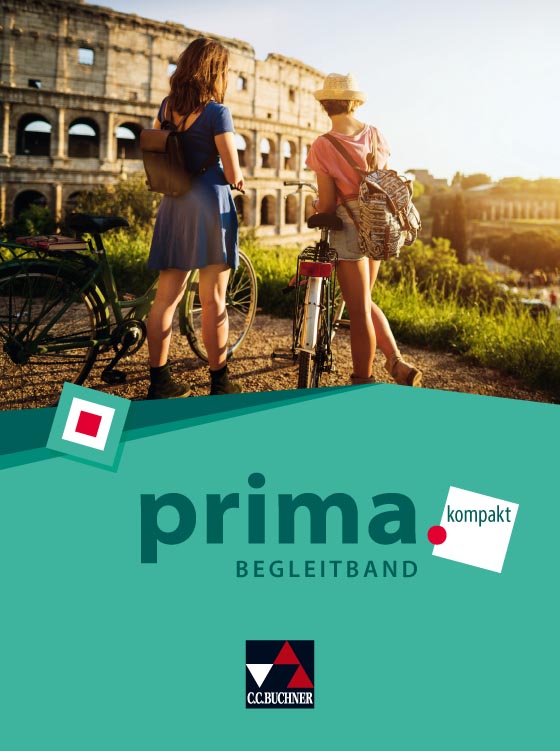 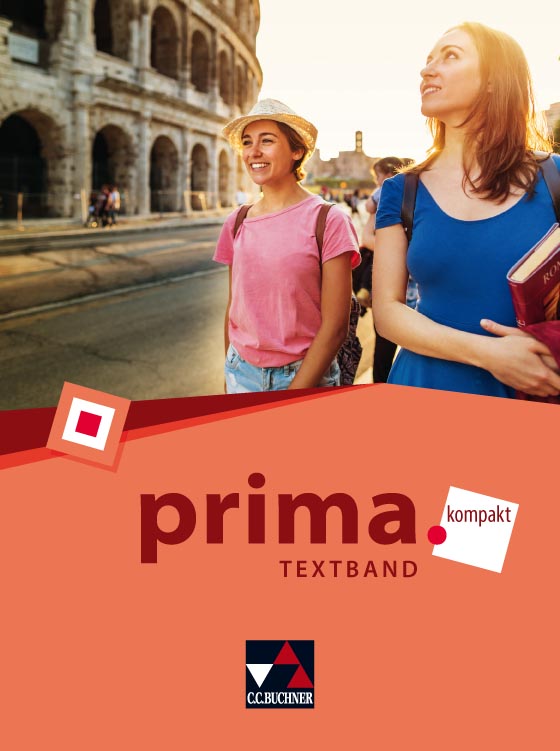 